Об утверждении Порядка возврата в текущем финансовом году не использованных в отчетном финансовом году межбюджетных трансфертов, полученных из районного бюджета в форме субсидий, субвенций и иных межбюджетных трансфертов, имеющих целевое назначение, в бюджеты муниципальных образований района, которым они были ранее предоставлены           В соответствии с пунктом 5 статьи 242 Бюджетного кодекса Российской Федерациип о с т а н о в л я ю: Утвердить прилагаемый Порядок возврата в текущем финансовом году не использованных в отчетном финансовом году межбюджетных трансфертов, полученных из районного бюджета в форме субсидий, субвенций и иных межбюджетных трансфертов, имеющих целевое назначение, в бюджеты муниципальных образований района, которым они были ранее предоставлены.Настоящее постановление подлежит официальному опубликованию.3. Контроль за исполнением настоящего постановления возложить на первого заместителя главы администрации Завитинского района А.Н. Мацкана.Глава Завитинского района                                                               С.С. ЛиневичИсполнитель:Заместитель начальника финансового отдела администрации Завитинского района                                       Кийченко О.Н..Согласовано:Начальник отдела по труду, социальным и правовым вопросам                                        Сегодина С.С.Управляющий делами администрациирайона                                                         Розенко Е.В.Первый заместитель главы администрацииЗавитинского района                                          Мацкан А.Н.                                                                    Утвержден                                                                              постановлением  главы Завитинского района                                                                                   от                         N      ПОРЯДОКвозврата в текущем финансовом году не использованных в отчетном финансовом году межбюджетных трансфертов, полученных из районного бюджета в форме субсидий, субвенций и иных межбюджетных трансфертов, имеющих целевое назначение, в бюджеты муниципальных образований района, которым они были ранее предоставлены1. Настоящий Порядок определяет процедуру возврата в текущем финансовом году не использованных в отчетном финансовом году межбюджетных трансфертов, полученных из районного бюджета в форме субсидий, субвенций и иных межбюджетных трансфертов, имеющих целевое назначение (далее - неиспользованные остатки целевых межбюджетных трансфертов), в бюджеты муниципальных образований района, которым они были ранее предоставлены, а также принятия решений о наличии (об отсутствии) потребности муниципальных образований района в использовании в текущем финансовом году неиспользованных остатков целевых межбюджетных трансфертов (далее - решение о наличии (об отсутствии) потребности).2. Основные понятия, используемые в настоящем Порядке:главный администратор доходов районного бюджета - главный администратор средств районного бюджета, осуществляющий администрирование доходов районного бюджета от возврата остатков целевых средств;главный администратор доходов местного бюджета - орган местного самоуправления, за которым муниципальным правовым актом закреплены источники доходов местного бюджета по возврату остатков целевых средств.3. Главный администратор доходов местного бюджета в течение семи рабочих дней со дня перечисления неиспользованных остатков целевых межбюджетных трансфертов в районный бюджет представляет главному администратору доходов районного бюджета отдельно по каждому виду целевых межбюджетных трансфертов следующие документы:1) обращение о наличии потребности муниципального образования в неиспользованных остатках целевых межбюджетных трансфертов (далее - обращение) с указанием наименований целевых межбюджетных трансфертов, объемов возвращенных неиспользованных остатков целевых межбюджетных трансфертов и причин их образования, подписанное главой муниципального образования или лицом, исполняющим его обязанности;2) отчет о расходах бюджета соответствующего муниципального образования, источником финансового обеспечения которых являются целевые межбюджетные трансферты;3) заверенные копии документов, подтверждающих наличие принятых и неисполненных бюджетных обязательств по каждому мероприятию и (или) объекту (муниципальные контракты, договоры, соглашения, документы, подтверждающие выполнение работ (оказание услуг, поставку товаров), иных документов).4. В целях подтверждения наличия потребности в неиспользованных остатках целевых межбюджетных трансфертов, являющихся источником финансового обеспечения расходов местных бюджетов и (или) расходов муниципальных бюджетных и автономных учреждений, осуществляемых в целях исполнения обязательств, возникших из муниципальных контрактов, иных договоров (соглашений), заключенных в соответствии с законодательством Российской Федерации о контрактной системе в сфере закупок товаров, работ, услуг для обеспечения государственных и муниципальных нужд и о закупках товаров, работ, услуг, одновременно с документами, установленными пунктом 3 настоящего Порядка, главный администратор доходов местного бюджета представляет главному администратору доходов районного бюджета заверенные копии следующих документов и (или) их реестров:1) муниципальных контрактов, иных договоров (соглашений), подтверждающих возникновение обязательств, подлежащих исполнению за счет средств, источником финансового обеспечения которых являются средства, соответствующих целевых межбюджетных трансфертов (далее - муниципальные контракты (договоры));2) актов (иных документов), подтверждающих исполнение контрагентом по соответствующему муниципальному контракту (договору) обязательств по выполнению работ (оказанию услуг, поставке товаров);3) актов сверки взаимных расчетов сторон по соответствующему муниципальному контракту (договору).5. В целях подтверждения наличия потребности в неиспользованных остатках целевых межбюджетных трансфертов, являющихся источником финансового обеспечения расходов местных бюджетов на предоставление субсидий юридическим лицам (за исключением субсидий муниципальным учреждениям), индивидуальным предпринимателям, а также физическим лицам - производителям товаров, работ, услуг (далее - субсидии юридическим лицам), одновременно с документами, установленными пунктом 3 настоящего Порядка, главный администратор доходов местного бюджета представляет заверенные копии следующих документов и (или) их реестров:1) муниципальных правовых актов, регулирующих предоставление соответствующих субсидий юридическим лицам;2) договоров (соглашений) о предоставлении из местного бюджета субсидий юридическим лицам, не оплаченных (частично оплаченных) в отчетном финансовом году.6. В случае представления главными администраторами доходов местных бюджетов копий реестров документов, предусмотренных пунктами 4, 5 настоящего Порядка, главный администратор доходов районного бюджета вправе запрашивать у главного администратора доходов местного бюджета заверенные копии документов, включенных в указанные реестры.7. Ответственность за достоверность сведений, указанных в пунктах 3 - 5 настоящего Порядка, несут главные администраторы доходов местных бюджетов в соответствии с законодательством.8. Главный администратор доходов районного бюджета в течение семи рабочих дней со дня получения документов, предусмотренных пунктами 3 - 5 настоящего Порядка, рассматривает их и принимает решение о наличии (об отсутствии) потребности.9. Основаниями для отказа в принятии документов к рассмотрению являются:нарушение срока представления документов, установленного пунктом 3 настоящего Порядка;представление документов не в полном объеме и (или) содержащих недостоверные сведения.10. При наличии оснований, указанных в пункте 9 настоящего Порядка, главный администратор доходов районного бюджета в течение двух рабочих дней со дня получения документов уведомляет в письменной форме главного администратора доходов местного бюджета об отказе в принятии документов к рассмотрению отдельно по каждому целевому межбюджетному трансферту с указанием причин, послуживших основанием для отказа.11. После устранения причин, указанных в абзаце третьем пункта 9 настоящего Порядка, послуживших основанием для отказа в принятии документов к рассмотрению, главный администратор доходов местного бюджета вправе в течение трех рабочих дней со дня получения отказа повторно направить документы, предусмотренные пунктами 3 - 5 настоящего Порядка, для рассмотрения.12. Основаниями для принятия главным администратором доходов районного бюджета решения об отсутствии потребности являются:несоответствие указанной в обращении муниципального образования потребности той цели, в соответствии с которой целевые межбюджетные трансферты были ранее предоставлены;исполнение в полном объеме расходных обязательств муниципального образования, источником финансового обеспечения которых являются целевые межбюджетные трансферты, и (или) отсутствие принятых и неисполненных обязательств, источником финансового обеспечения которых являются неиспользованные остатки целевых межбюджетных трансфертов;превышение суммы, указанной в обращении муниципального образования потребности в неиспользованных остатках целевых межбюджетных трансфертов над объемом неиспользованных остатков целевых межбюджетных трансфертов по состоянию на 1 января текущего финансового года.13. Решение об отсутствии потребности оформляется письмом главного администратора доходов районного бюджета отдельно по каждому целевому межбюджетному трансферту с указанием причин, послуживших основанием для принятия данного решения, и в течение двух рабочих дней со дня принятия указанного решения направляется главному администратору доходов местного бюджета.14. Решение о наличии потребности принимается отдельно по каждому целевому межбюджетному трансферту и муниципальному образованию района в форме уведомления по расчетам между бюджетами (код формы по общероссийскому классификатору управленческой документации 0504817) (далее - уведомление по расчетам между бюджетами) с указанием суммы подтвержденного неиспользованного остатка, подлежащего возврату из районного бюджета.15. Предоставление целевых межбюджетных трансфертов за счет неиспользованных остатков целевых межбюджетных трансфертов, потребность в использовании которых в текущем году подтверждена, бюджету муниципального образования района, которому они были ранее предоставлены, осуществляется не позднее 30 рабочих дней со дня поступления указанных средств в районный бюджет в объеме, не превышающем неиспользованный остаток целевых межбюджетных трансфертов, поступивший из бюджета соответствующего муниципального образования района.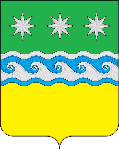 АДМИНИСТРАЦИЯ ЗАВИТИНСКОГО РАЙОНА АМУРСКАЯ ОБЛАСТЬГЛАВА ЗАВИТИНСКОГО РАЙОНАП О С Т А Н О В Л Е Н И Еот ___________						                                         № _____ г. ЗавитинскНачальник отдела экономического развития и муниципальных закупок администрации Завитинского района                                      Климова А.В.